«От шалости к правонарушениям» - онлайн урок предупреждение.Правонарушения несовершеннолетних детей и подростков могут быть самыми разными: насилие, жестокость, агрессивность, тягчайшие преступления, вандализм, все это захлестнуло в последние годы нашу страну. В волну преступности всё чаще оказываются втянутыми несовершеннолетние, действия которых поражают цинизмом, дерзостью, нанесением телесных повреждений или даже убийство.Главные причины правонарушений несовершеннолетних в том, что часто дети и подростки не осознают всю серьезность преступлений и считают незаконные действия чем-то вроде опасной и захватывающей игры.На законодательном уровне устанавливаются возрастные границы, с разграничением видов ответственности несовершеннолетних за правонарушения в зависимости от возраста. В расчет принимается паспортный возраст. В зависимости от страны, возрастные границы ответственности подростков за правонарушения значительно различаются.Правонарушения бывают административные и уголовные, которые разделяются на два общих класса: проступки и преступления. 11 ноября в группе вайбер Библиотека ДЦ «Исток» прошел онлайн урок – предупреждение «От шалости к правонарушениям».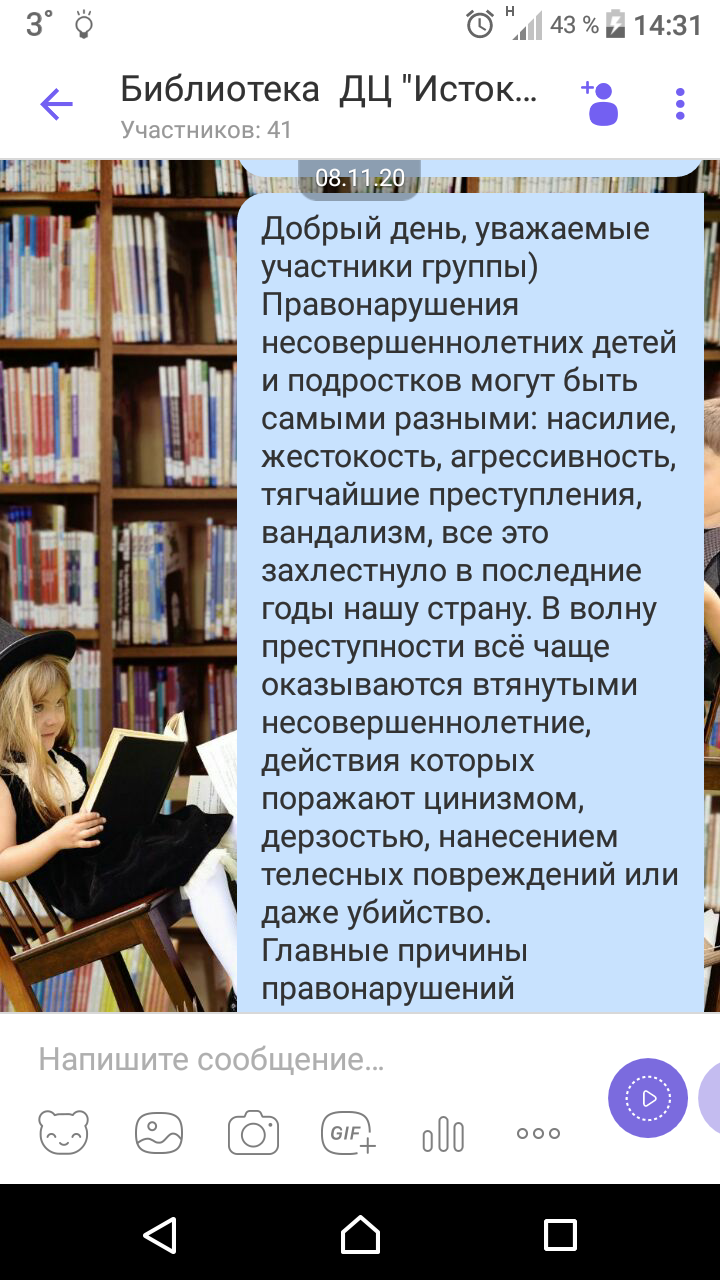 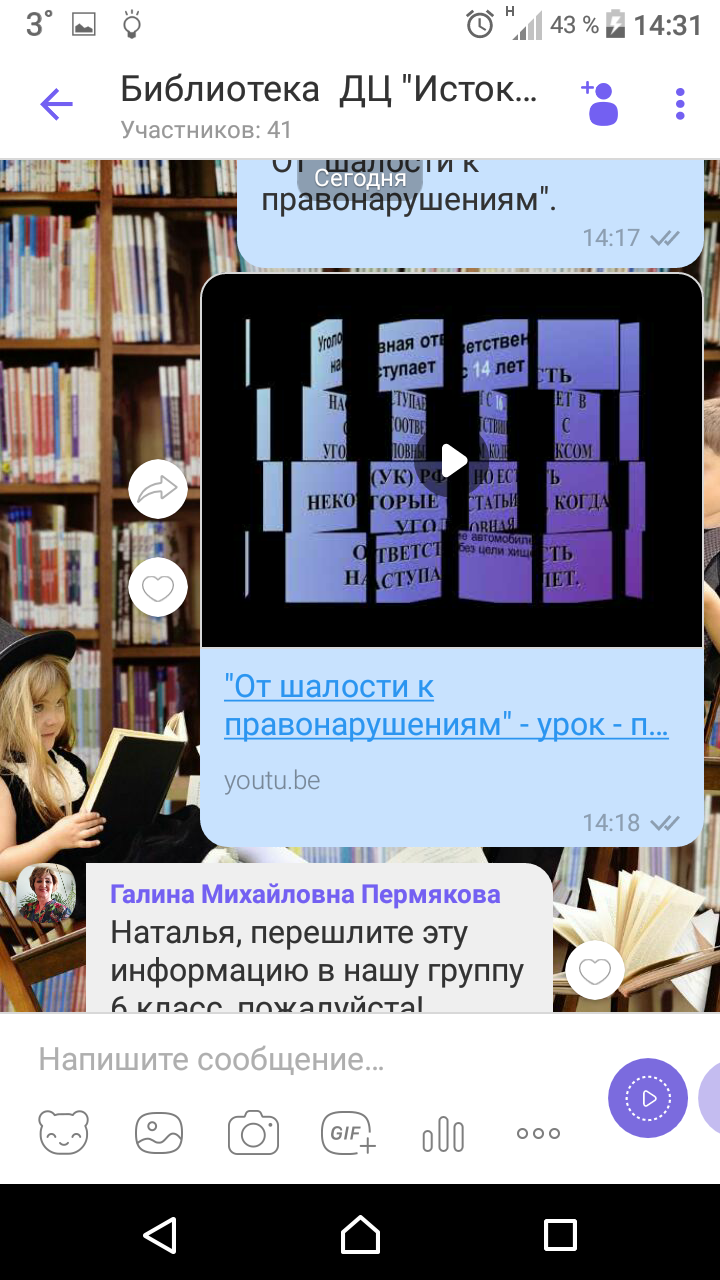 